Distriktsmesterskap 2022 Trøndelag 19. februar 2022Lørdag 19. februar var det klart for å kåre «klubbmester» i vårt distrikt. Var mange sporty’e pointereiere som tok turen til Våvatnet. Været var ikke helt på lag denne lørdagen, med kuling i kastene var det til tider dårlig sikt. To partier var ute, et uk-parti og et ak-parti. Ak partiet var de som fikk flest fugl på i lufta, mens UK måtte stoppe etter første runde pga omstendigheter. Spenningen var likevel stor når vi møttes til en kaffekopp og matbit nede på Orkanger etter endt dyst.I UK ble Likkos Nadi Nr 1 og klubbmester, eier Finn O Larssen. Nummer 2 ble Høgkammens Henry /Øyvind Kalvøy og nr 3 ble Bellingmyras Bajas/Jan-Ole Pedersen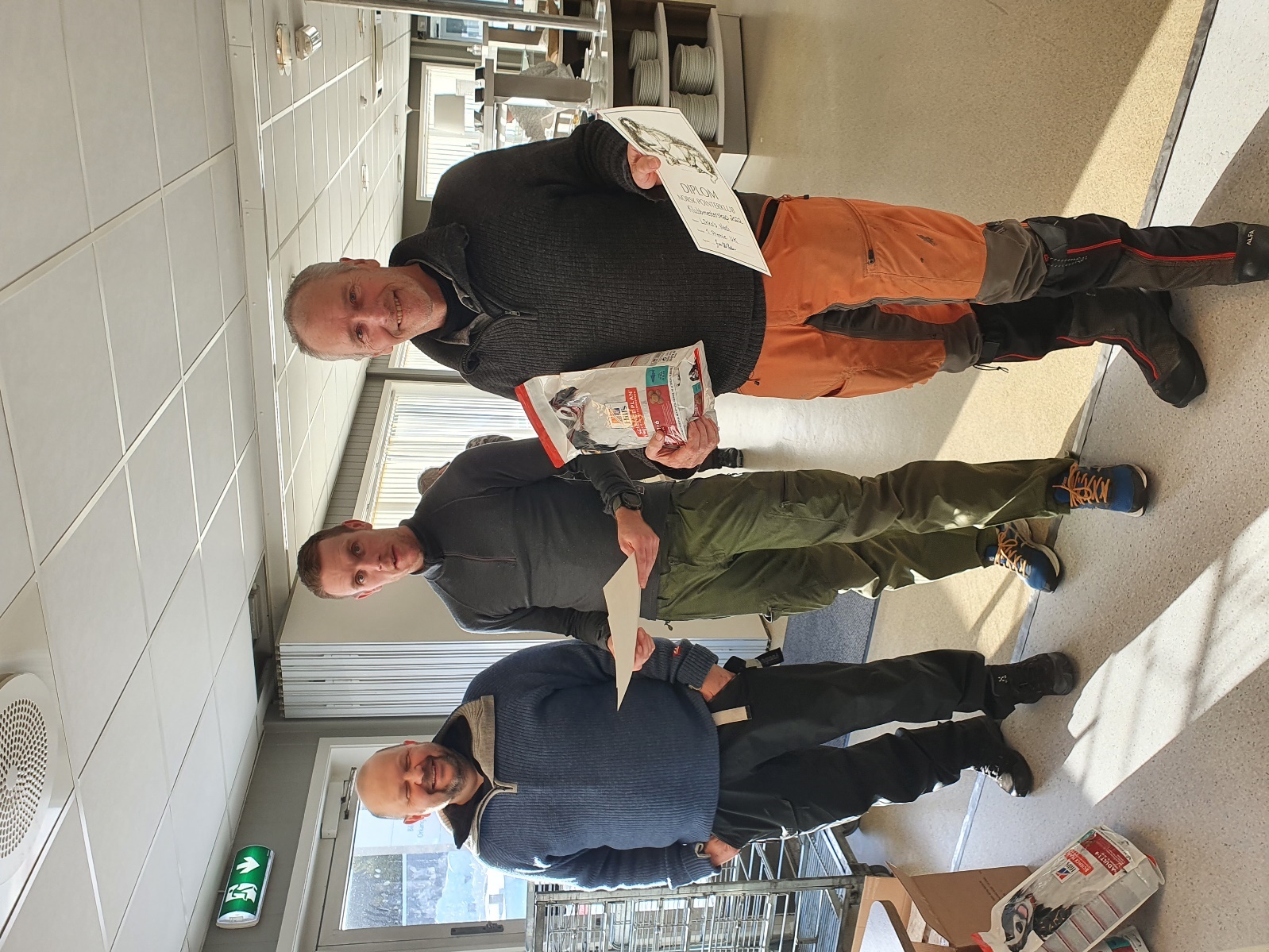 I AK ble det Balder av Vor-Point/Alf Gunnar Øyaseter som trakk det lengste strået og ble nummer 1 og klubbmester. Nr 2 ble Kjoslis Luna/Kristian Storli og Nr 3 ble Oterbekkens Geir-Onimo.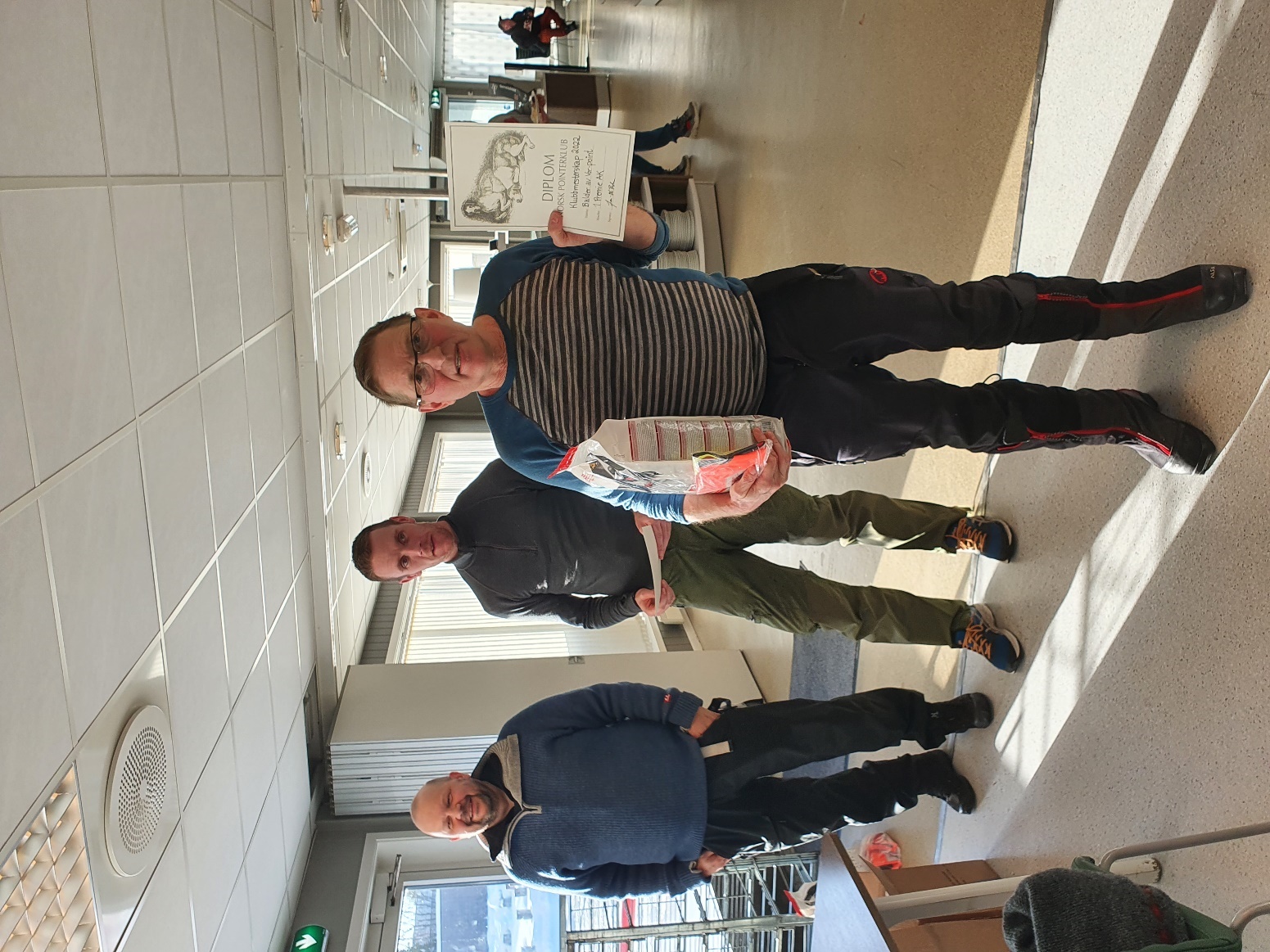 Gratulerer til alle sammen.Det rettes også en stor takk til dommere og  takk til Kristian Storli som hadde tatt på seg ansvaret for å gjennomføre klubbmesterskapet.